Муниципальное бюджетное общеобразовательное учреждение «Кириковская средняя школа».РАБОЧАЯ ПРОГРАММАэлективного курса  «Практикум по русскому языку. Подготовка к ОГЭ» для учащихся 8 класса муниципального бюджетного общеобразовательного учреждения «Кириковская средняя  школа»Составил:              учитель первой  квалификационной категории Сластихина Наталья Петровна 2019-2020 учебный год.ПОЯСНИТЕЛЬНАЯ ЗАПИСКА         Настоящая рабочая программа элективного курса  «Практикум по русскому языку. Подготовка к ОГЭ» предназначена для учащихся 8 класса муниципального бюджетного общеобразовательного учреждения «Кириковская средняя школа» составлена в соответствии с требованиями Федерального образовательного стандарта основного общего образования второго поколения (Приказ МО от 17 декабря 2010 г. №1897), учебного плана  для 5-9 классов муниципального бюджетного общеобразовательного учреждения «Кириковская средняя школа» на 2019-2020 учебный год,    положения о рабочей программе педагога муниципального бюджетного общеобразовательного учреждения «Кириковская средняя  школа» реализующего предметы, курсы и дисциплины общего образования от 30 мая 2019 года.Программа состоит из 34ч(+1 резервный час). Всего 35 учебных часов.Элективный курс русского языка «Практикум по русскому языку. Подготовка к ГИА» предназначен для обучающихся 8 класса. Цель изучения курса – формирование языковой и лингвистической компетенции при подготовке к ГИА, что соответствует цели программы основного общего образовании по русскому языку в 5-9 классах основной школы: освоение необходимых знаний о языке как знаковой системе и общественном явлении, его устройстве, развитии и функционировании; овладение основными нормами русского литературного языка; обогащение словарного запаса и грамматического строя речи учащихся; формирование способности к анализу и оценке языковых явлений и фактов, необходимых знаний о лингвистике как науке и ученых-русистах; умение пользоваться различными лингвистическими словарями.  Задачи изучения элективного курса: - обобщение знаний по русскому языку, полученных в основной школе;  - применение  обобщённых знаний и умений  при анализе текста;- углубление знаний о рассуждении - основном коммуникативном виде текста; - применение полученных знаний и умений в собственной речевой практике.Данная рабочая программа отвечает требованиям федерального компонента государственного стандарта основного образования по русскому языку.  Достижение указанной выше цели и задач осуществляется в процессе формирования ключевых компетенций - языковой и лингвистической (языковедческой), коммуникативной и культуроведческой.   Механизм формирования  лингворечевой компетенции:  - использование основных видов чтения (ознакомительно-изучающего, ознакомительно-реферативного и др.) в зависимости от коммуникативной задачи; - извлечение необходимой информации из различных источников, в том числе представленных в электронном виде;- анализ текста с точки зрения понимания его содержания и проблематики;- анализ текста с точки зрения характера смысловых отношений между его частями;- анализ особенностей использования лексических средств и средств выразительности;- тренинг в овладении орфографическими, пунктуационными и речевыми нормами русского языка;- создание сочинения-рассуждения по данному тексту;- редактирование собственного текста;	- применение в практике речевого общения основных норм современного русского языка, использование в собственной речевой практике синонимических ресурсов русского языка;- соблюдение в практике письма основных норм языка;- использование в практике основных приёмов информационной переработки устного и письменного текста.В основу программы положена идея личностно-ориентированного и когнитивно-коммуникативного (сознательно-коммуникативного) обучения русскому языку.  Таким образом,  программа создает условия для реализации   деятельностного подхода к изучению русского языка в  9 классе.  Направленность курса на интенсивное речевое и интеллектуальное развитие создаёт условия для реализации надпредметной функции, которую русский язык выполняет в системе школьного образования.  В соответствии с требованиями государственного стандарта  у обучающихся в процессе изучения русского языка  совершенствуются и развиваются следующие общеучебные умения: коммуникативные, интеллектуальные, информационные, организационные.     Курс рассчитан на 35 часов. Контроль знаний осуществляется по итогам изучения основных разделов в виде практических работ. Системная подготовка к ГИА – основной результат изучения данного курса.     2. Планируемые результаты освоения предмета.Обучающиеся должны знать: - основные правила работы с текстом.- основные средства выразительности. - основные сведения по стилистике русского языка.  - орфографические правила.- виды морфем;- морфемный и словообразовательный анализы слова.- систему частей речи в русском языке.- синтаксические и пунктуационные нормы.  - правила построения рассуждения на лингвистическую тему и рассуждения на основе анализа текста.Обучающиеся должны уметь: - точно определять круг предметов и явлений действительности, отражаемой в тексте;- адекватно воспринимать авторский замысел;- вычленять главное в информации;- сокращать текст различными способами;- правильно, точно и лаконично излагать содержание текста;- находить и уместно использовать языковые средства обобщенной передачи содержания.  - различать средства выразительности; - находить в тексте средства выразительности; - анализировать текст с точки зрения средств выразительности.- определять стилистическую принадлежность слов и выражений;- работать со стилистическими синонимами. - использовать знания по орфографии при анализе предложенного текста.- использовать знания по морфемике и словообразованию при анализе предложенного текста.- использовать знания по морфологии при анализе предложенного текста. - использовать знания по синтаксису и пунктуации  при анализе предложенного текста.- подбирать примеры для обоснования  лингвистического положения, подбирать примеры-аргументы, доказывающие правильность понимания текста; правильно оформлять сочинение в композиционном и речевом отношении.3. Содержание учебного предмета.4. Тематическое планирование с указанием часов на освоение каждой темы.5. Список литературы, используемый при оформлении рабочей программы.1. Амелина, Е.В. Русский язык для ОГЭ: пишем изложения и сочинения / Е.В. Амелина. - Рн/Д: Феникс, 2016. - 32 c.2. Гайбарян, О.Е. Русский язык для ОГЭ: работа с текстом / О.Е. Гайбарян. - Рн/Д: Феникс, 2019. - 896 c. 3. Гайбарян, О.Е. Русский язык для ОГЭ: работа с текстом / О.Е. Гайбарян. -  4. Соколовская, Е.В. Русский язык ОГЭ 9 кл. Изложение и сочинение-рассуждение / Е.В. Соколовская. - М.: Омега-Л, 2018. - 256 c. 5. Соколовская, Е.В. Русский язык ОГЭ 9 кл. Изложение и сочинение-рассуждение / Е.В. Соколовская. - М.: Омега-Л, 2015. - 84 c.СОГЛАСОВАНО:заместитель директора по учебно-воспитательной работе Сластихина Н.П._______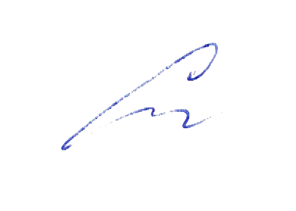 «30» августа 2019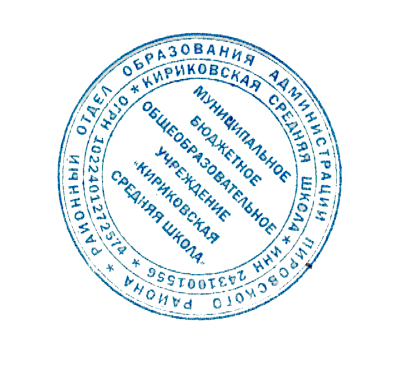 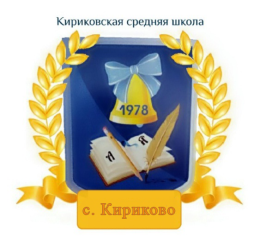 УТВЕРЖДАЮ:Директор муниципального бюджетного общеобразовательного учреждения «Кириковская средняя школа»_________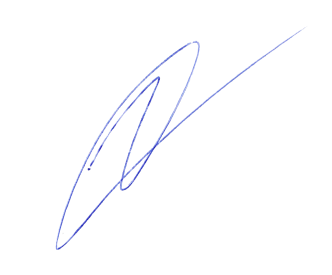 Ивченко О.В.«30» августа 2019 года№ п/пНаименование разделов и тем.Количество часов№ п/пНаименование разделов и тем.Количество часов1Построение сжатого изложения62Средства выразительности речи23Стилистика русского языка24Нормы русской орфографии45Морфемика и словообразование16Морфология17Синтаксические и пунктуационные нормы108Построение сочинения-рассуждения9Итого:35№Тема занятияКоличество часов Дата проведения 1Структура экзаменационной работы по русскому языку в новой форме и критерии ее оценивания.105.09.20192-3Построение сжатого изложения.Этапы работы над изложением. Содержательные и языковые способы сокращения текста.212.09.201919.09.20194-5Сжатое изложение. Редактирование изложения.226.09.201903.10.20196Диагностическое тестирование (тестовые задания второй части экзаменационной работы).110.10.20197-8Средства выразительности речи.217.10.201924.10.20199-10Стилистика русского языка.207.11.201914.11.201911-12Нормы русской орфографии.Орфограммы в корне.221.11.201928.11.201913Орфограммы в приставках и суффиксах.105.12.201914Н – нн в различный частях речи.112.12.201915Морфемика и словообразование. Морфемный и словообразовательный разбор.119.12.201916Морфология, морфологические признаки частей речи.126.12.201917Синтаксические и пунктуационные нормы.Словосочетание. Виды подчинительной связи (согласование, управление, примыкание).116.01.202018Виды односоставных предложений.123.01.202019Грамматическая основа и способы выражения подлежащего и сказуемого.130.01.202020Характеристика предложений, синтаксический разбор.106.02.202021Вводные слова и обращения.113.02.202022Обособленные определение и приложения.120.02.202023Обособленные обстоятельства.127.02.202024-25Сложные предложения. Знаки препинания в сложных предложениях.205.03.202012.03.202026Способы связи в сложных грамматических конструкциях (однородное, последовательное и параллельное подчинение).119.03.202027Виды сочинений. Этапы работы над сочинением.102.04.202028Классификация грамматических и речевых ошибок.109.04.202029Анализ текстов различных функциональных стилей с грамматическим заданием.116.04.202030Редактирование сочинения С2.1.123.04.202031Редактирование сочинения С2.2.130.04.202032-33Построение сочинения-рассуждения.207.05.202014.05.202034Промежуточная аттестация в форме контрольной работе121.05.202035Итоговое тестирование.128.05.2020